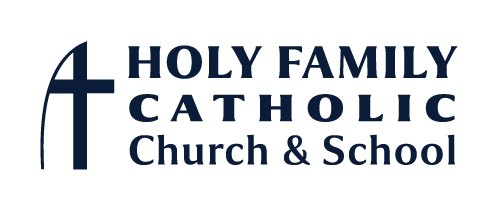 					OCIA – The Order of Christian 				           Initiation of Adults Registration FormPlease fill out one form per personPersonal InformationFirst Name: _____________________________________Middle Name: _________________________Last Name: __________________________________________Maiden:_________________________Address: ____________________________________________________________________________Phone Number: ____________________________ [    ] cell ___________________________ [   ] Home	Email Address: _______________________________________________________________________Date of Birth: ___________________ Place of Birth (City, State):________________________________Father’s Name: _______________________________________________________________________Mother’s Name (with maiden name):_____________________________________________________Sacramental Information						Baptism: Were you baptized? (Y/N)	If yes—Church: __________________________________________Denomination:_________________	Date of Baptism: _______________ Church Address: _________________________________________First Communion: Have you received your First Communion? (Y/N)	If yes—Church: __________________________________________Denomination:_________________	Date of First Communion: _______________ Church Address: _________________________________Confirmation: Have you been confirmed? (Y/N) 	If yes—Church: __________________________________________Denomination:________________		Date of Confirmation: _______________ Church Address: ____________________________________Marriage InformationMarital Status:       [  ] Single    [   ] Engaged     [  ] Married      [  ] Divorced     [  ] Separated     [  ]Widowed       	If Married: Date of Marriage: 	_____________________Place of Marriage: _______________________		Name of Spouse: _____________________________________________Religion: _________________Was your Marriage officiated by a Catholic Priest or Deacon? (Y/N) Have you or your spouse ever been previously married to another person in church, civilly, or in common law? Yourself: (Y/N) Spouse: (Y/N)